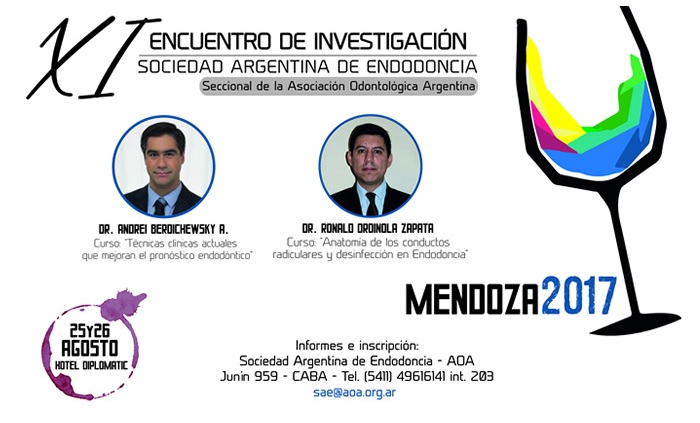 Requisitos para la presentación de Casos ClínicosLa presentación de casos clínicos se realizará en modalidad oral.Deberá presentar el nombre del autor/es del caso, institución a la que pertenece, el título de la presentación, un resumen del caso clínico y bibliografía. En todos los casos indicar quien es el presentador.Todas las presentaciones tendrán 10 minutos de duración como máximo y se expondrán en televisores en formato power point 16:9 horizontal, en mesas redondas dispuestas en la sala.Enviar resumen del trabajo por mail como fecha límite antes del 30 DE JUNIO de 2017 a: sae@aoa.org.ar   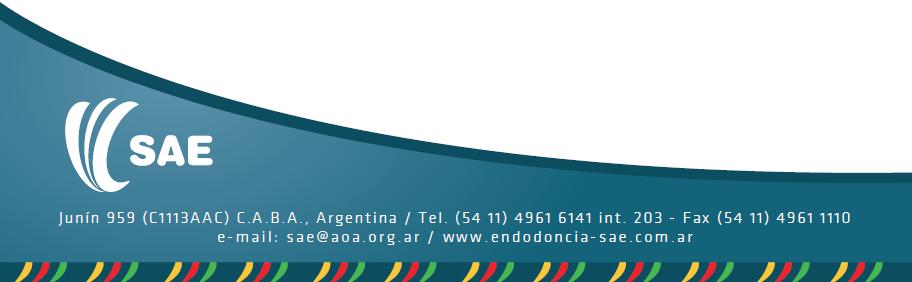 